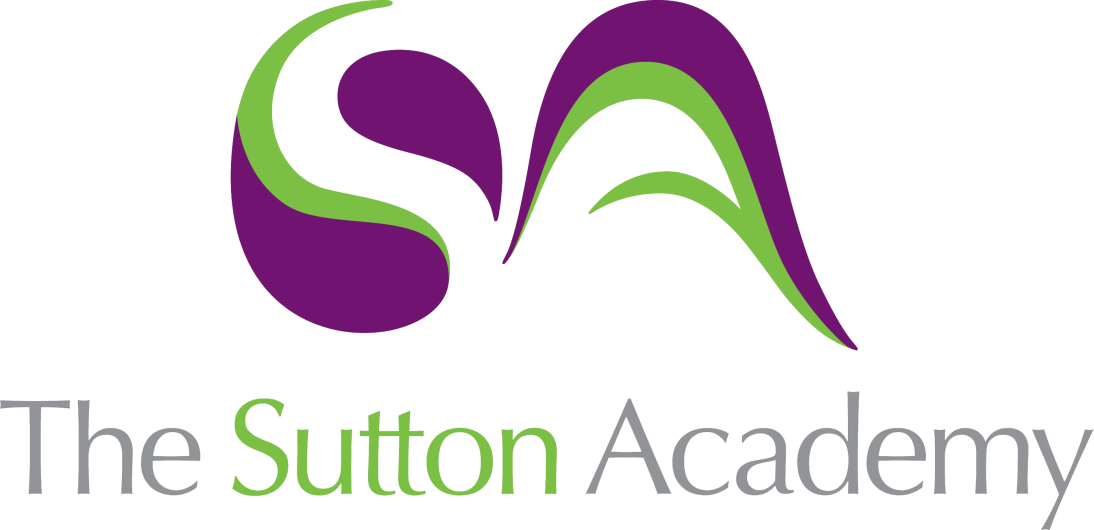 Knowledge Rich Curriculum Plan Year 10 Foundation – Algebra 2 – Equations and Inequalities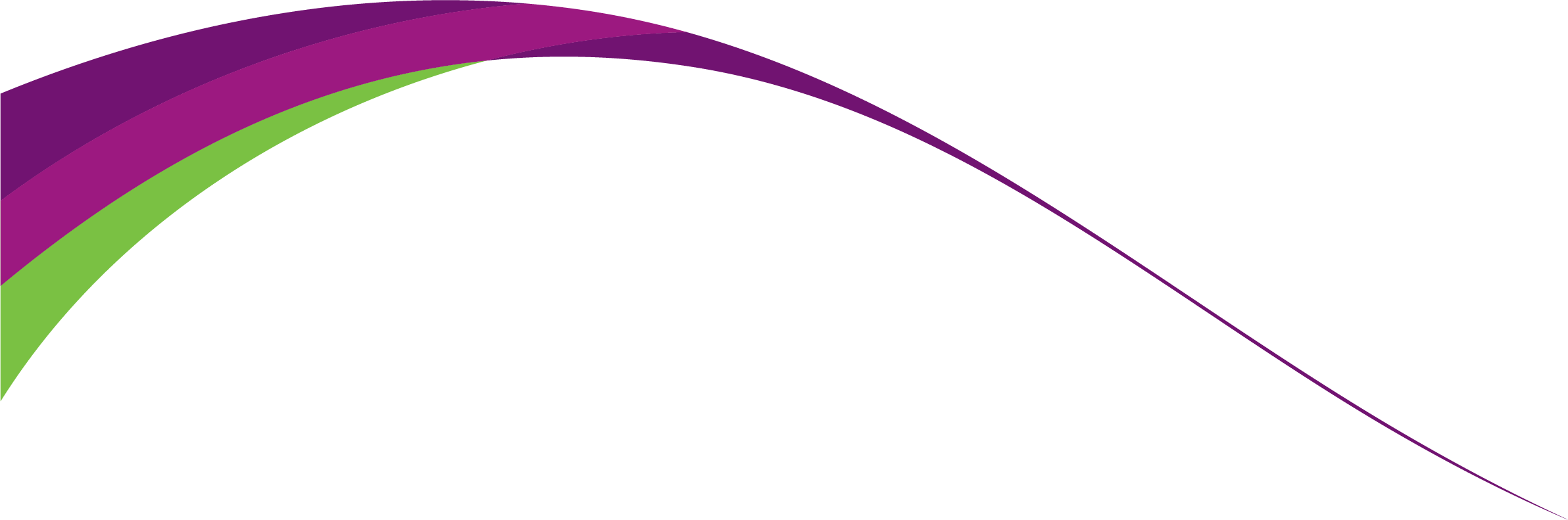 Lesson/Learning Sequence Intended Knowledge:Students will know that…Tiered Vocabulary Prior Knowledge:In order to know this…Assessment To learn how to solve problems involving function machinesStudents will learn how to use function machines to do one and two step calculations including inverse operations.Students will know that inverse operations are the opposite of each-other, they will know that the inverse of addition is subtraction, the inverse of multiplication is division, the inverse of squaring is square rooting and vice versa etc.Students will know that functions are a relation or expression involving one or more variables.Inverse – oppositeStudents should know how to use the four operations with positive and negative integers.To learn how to solve linear equationsStudents will know how to solve simple two step linear equations with one unknown using the balancing method e.g. 2x+3 =15. Students will be able to solve linear equations involving fractions and brackets.Solve – find an answer Equation – A mathematical statement that two amounts, or groups of symbols representing an amount, are equal: Example  3x - 3 = 15Linear Equation – an equation between two variables that can be written in the form y=mx+c. Linear equations give a straight line when plotted on a graph.Students should already know how to solve one-step equationsStudents will need to know how to expand single bracketsTo learn how to solve linear equations involving brackets and fractions.Students will know how to calculate with fractions.Students will know how to expand single brackets by multiplying a single term over a bracket.Students will know how to solve an equation that involved expanding one or more brackets. Students will know how to solve an equation that involves fractional unknowns. ExtensionSolve with unknowns on both sidesStudents will need to know how to solve basic 1 step linear equationsStudents will need to know how to solve 2 step equations. To learn how to form and solve equations from worded scenariosStudents will know how to set up and solve equations for a word problem.Students will need to know how to solve linear equationsStudents should know how to form expressions.To learn how to form and solve linear equations from shape problems.Students will know how to solve shape problems by forming equationsStudents will need to know how to solve linear equationsStudents should know how to form expressions.Students will need to know how to calculate perimeter and areaTo learn how to interpret inequalities and represent them on number linesStudents will know that an inequality is a symbol >, ≤, <, ≥ that can be used to compare two values.Students will know how to use the inequality symbols correctlyStudents will know that > means greater than, ≤ means less than or equal to, < means less than and ≥ means greater than or equal toStudents will know how to list integers that satisfy an inequality e.g. -2< x <3.Students will know how to represent inequalities on number lines.Students will know how to write linear inequalities to represent a set shown on a number line.Integer – whole numberInequality – a symbol which makes a non-equal comparison between two numbers or other mathematical expressions e.g.  >, <, > and <Satisfies – meet the expectations, needs, or desires ofStudents should be able to use the four operations with positive and negative integers.To learn how to solve linear inequalitiesStudents will know the solution set is the set of values that satisfy a given set of equations or inequalities.Students will know how to solve simple linear inequalities in one variable, and represent the solution set on a number line.Students will solve an inequality such as –3 < 2x + 1 <7 and show the solution set on a number line.Students will know how to solve two inequalities in x, find the solution sets and compare them to see which value of x satisfies both.Solve – find an answerStudents will know how to list integers that satisfy inequality e.g. -2< x <3. Students will know how to represent inequalities on number lines. Students will know how to construct inequalities to represent a set shown on a number line.Students know how to solve one and two step equations.To learn how to rearrange formulaeStudents will know how to rearrange simple formulae to change the subject. Students will know how to rearrange kinematic formulae.Students will know that rearrange means change the position of.Students will know how to change the subject of a more complicated formula involving powers and roots. Students will know that Kinematics concerns the motion of objects,Rearrange – change the position of.Formula – A mathematical relationship or rule expressed in symbols. Example A=πr2Students should have the ability to use negative numbers with the four operations and recall and use hierarchy of operations and understand inverse operationsStudents should know how to expand brackets.